Si comunicano, di seguito, le date dei ricevimenti dei genitori:TECNICIMartedì 11 febbraio 2020 ore 15.00/17.00 biennio- ore 17.00/19.00 triennioPROFESSIONALIMercoledì 12 febbraio 2020 ore 15.00/17.00 biennio - ore  17.00/19.00 triennioLICEIGiovedì 13 febbraio 2020 ore 15.00/17.00 biennio - ore  17.00/19.00 triennio                                                                                      Il Dirigente(*)                                                                                    Vilma Piazza (*) Firma autografa sostituita a mezzo stampa ai sensi dell'art. 3 comma 2 del D.L. 39/93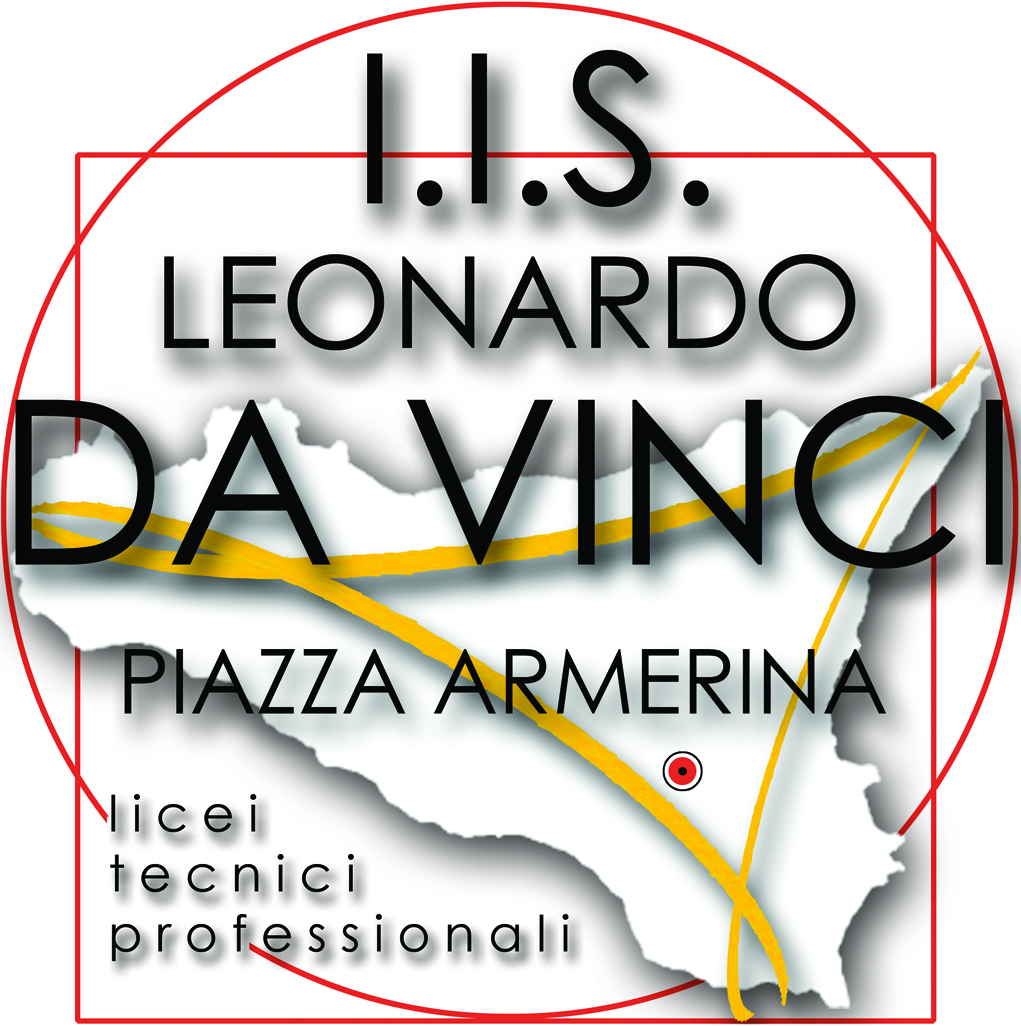 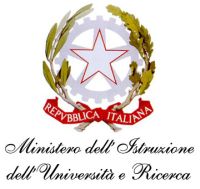 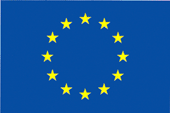 Unione  Europea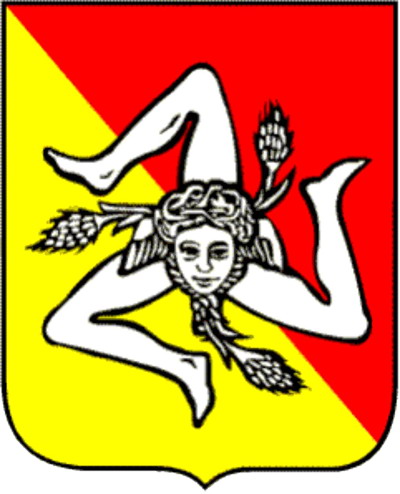 Regione SiciliaIstituto D’Istruzione Superiore “Leonardo da Vinci”Via Alfieri, 6 – 94015 Piazza Armerina (En)Cod.mecc.  ENIS017006 - C.F. 91049790867 - Tel. 0935 682124 -  Fax 681728e-mail: enis017006@istruzione.it – Pec: enis017006@pec. istruzione.it www.iisdavinciarmerina.gov.itUnione  EuropeaRegione SiciliaCirc. n.120Circ. n.120Piazza Armerina, 27/01/2020AI DOCENTI				Agli alunni		Ai genitori                                                                                                                                      Al D.S.G.A.AI DOCENTI				Agli alunni		Ai genitori                                                                                                                                      Al D.S.G.A.AI DOCENTI				Agli alunni		Ai genitori                                                                                                                                      Al D.S.G.A.Oggetto: Ricevimento genitori.Oggetto: Ricevimento genitori.Oggetto: Ricevimento genitori.